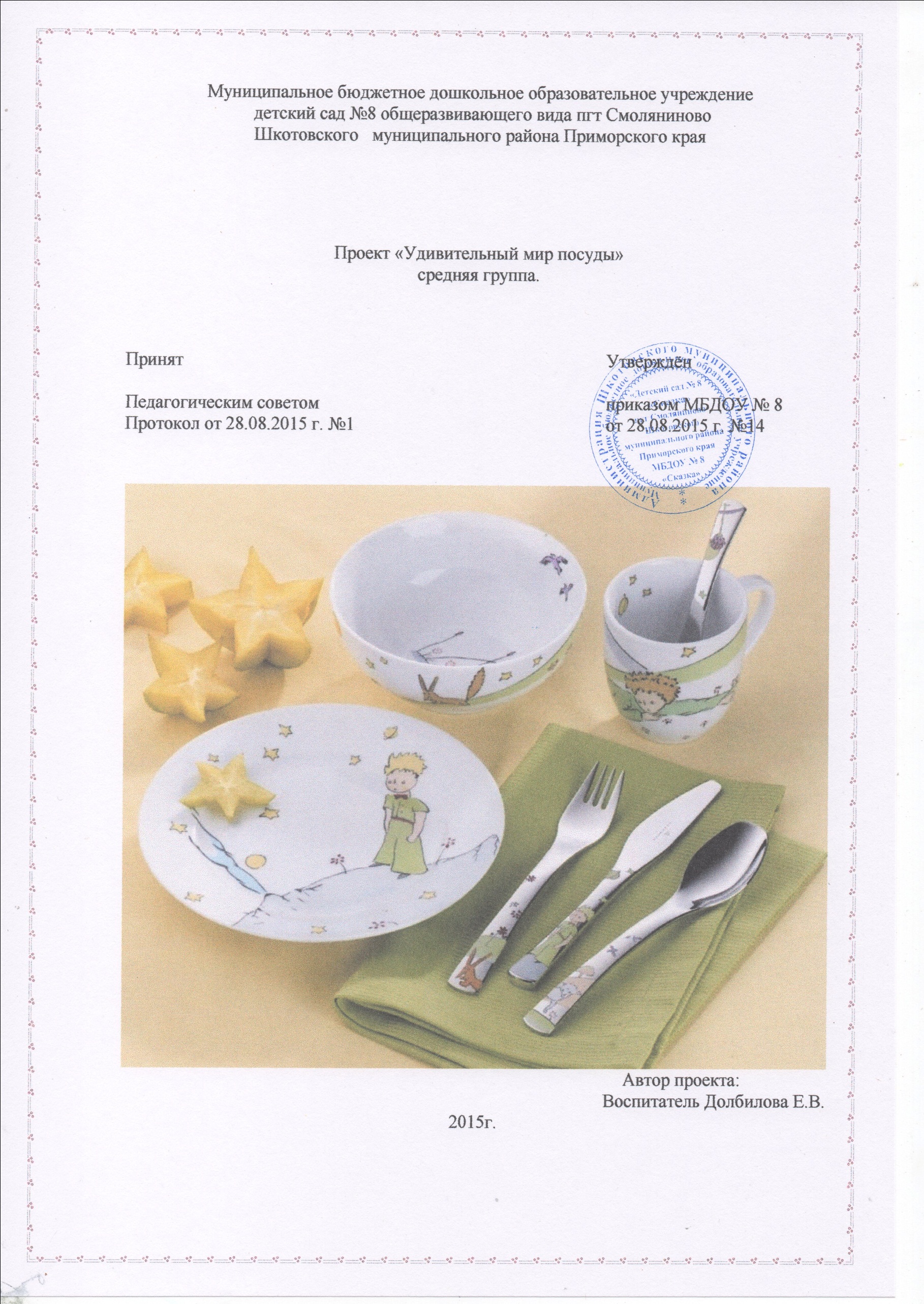 Паспорт проектаВид проекта: групповой Тип проекта: познавательно – игровой, творческий.Продолжительность проекта: краткосрочный (9.11.2015г.-13.11.2015г.)Автор проекта:  воспитатель Долбилова Е.В.Участники проекта: дети средней группы (возраст 4-5лет), родители, воспитатели, помощник воспитателя.Актуальность проекта: В соответствии с программой ребенок должен различать и называть основные виды посуды, а так же материалы, из которых сделана посуда. Для маленького человека непросто понять, что стол, стул и тарелка могут быть сделаны из одного материала. Также дети путаются в понятии фарфор, стеклянная, пластмассовая, эмалированная посуда. Способность к такого рода обобщениям свидетельствует об уровне развития ребенка. Очень важно показать детям преемственность между современной посудой и русской народной утварью. Знание истории предметов быта, техники их производства и художественной росписи, раздвигают горизонты познания детей, развивают их способности анализировать, творчески преобразовывать окружающую действительность. Данный проект направлен на  развитие личности ребенка, его познавательных, творческих способностей.Проблема: Результаты бесед и наблюдения за воспитанниками средней группы показали, что большинство детей не знают, как и из чего делается посуда,  не могут различить кухонную, столовую, чайную и другие виды посуды;  не называют их составные части, не достаточно хорошо описывают предмет. не имеют представления о русской народной посуде и труде людей ее создающих.  Цель: ознакомление детей с видами и назначением посуды, столовыми приборами. Развивать познавательную и творческую активность детей.Задачи:  обогатить представления детей о посуде (кухонная, столовая, чайная); развивать связную речь, учить описывать предметы посуды, расширить словарный запас по данной теме; воспитывать умение пользоваться столовыми приборами, посудой; способствовать формированию навыка сервировки стола.Ожидаемые результаты: Знать и называть предметы посуды, их части; Владеть обобщающими понятиями; Узнавать по описанию и назначению; Находить сходство и различия предметов посуды по нескольким признакам; Знать: из какого материала сделаны предметы посуды. Владеть навыками пользования столовыми приборами, культуры поведения за   столом.Этапы проекта:I. Подготовительный.1. Подбор методической и художественной литературы по теме проекта, наглядных пособий, иллюстраций, плакатов с изображением посуды.2. Подбор дидактических и настольных игр по теме проекта.4.Определение тематики бесед.5.Тематическое планирование.6. Разучивание пословиц и поговорок о посуде, содержании её в чистоте.7. Организация и оформление выставки «Такая разная посуда».8. Привлечение родителей к реализации проекта.Работа с родителями:1. Ознакомление родителей с целями и задачами проекта.2.«Конкурс чтецов на лучшее стихотворение о посуде» (семейное творчество приветствуется). 3. Создание книги о посуде. Дома, вместе с мамой «Сочини свою сказку, загадки о посуде».4.Создание выставки «Удивительный мир посуды».5. Оказание помощи в создании мини-музея по данной теме.II. Практический.Диагностические исследования:На первом этапе проекта были проведены диагностические исследования, цель которых изучить объем и уровень знаний и представлений о посуде. 	Критерии оценки:3балла  – ребенок самостоятельно и безошибочно отвечает на поставленные вопросы.2балла – ребенок  отвечает на вопросы с помощью взрослого.1балл - ребенок отвечает неверно или совсем не отвечает.Уровни сформированности знаний и представлений: Высокий уровень – 13 – 15балловСредний уровень – 9 – 12 балловНизкий уровень – 0- 8 баллов.Анализ результатов показал следующее, высокий уровень знаний и представлений не имеет ни один ребенок; средний уровень равен 56%- 14 детей, но средний уровень ближе к низкому уровню; низкий уровень равен 44%- 11 детей. Исходя из полученных данных, мы приступили к реализации данного проекта.План работы по развитию познавательных и творческих навыков, эстетического вкуса в непосредственно образовательной деятельности  и режимных моментах по теме «Посуда».1. Приобщение к художественной литературе и развитие речи:* К .Чуковский  «Федорино горе»;* К. Чуковский  «Муха  Цокотуха»;* сказка «Три медведя»;* сказка «Путешествие  в страну посуды»;* К. Чуковский  «Чашкина сказка»* чтение и разучивание стихотворений о посуде;* загадывание загадок о посуде;* описание предметов посуды;*пословицы и поговорки о посуде: «Посуда любит чистоту», «Без ножа хлеба не разрежешь», «Решетом воду мерить – потерять время».2. Художественно-эстетическое развитие:Рисование: *«Чашка» (рисование ватными палочками). Цель: учить детей крупно рисовать предмет посуды с натуры простым карандашом располагая его на всем листе. Учить самостоятельно, подбирать подходящие цвета, обводить точками нарисованный карандашом контур ватной палочкой с гуашью.*Разукрашивание посуды. Цель: закрепить с детьми навыки бережливого отношения к посуде, учить раскрашивать рисунки, не вылезая за контур.Лепка: *«Чашка и блюдце».  Цель: продолжать учить детей лепить шар, вдавливая в него большой палец и получать отверстие, выравнивая края пальцами, закрепить понятие чайная посуда.Аппликация:*«Чайная пара». Цель: Продолжать расширять представления детей посуде. Сформировать знания: чайный сервиз, чайная пара. Формировать и воспитывать у детей желание создавать и украшать предметы посуды.Театрализация:*Пластический этюд «Варим суп». Цель: познакомить детей с действиями взрослых людей в домашнем быту.
3.ФЭМП:*Дидактические игры: «Найди самую большую и маленькую тарелку»,  «Найди Васину и Олину чашку»- закрепление основных цветов.4.ФЦКМ:* «Какая бывает посуда». Цель: учить различать, называть предметы посуды, группировать и объединять предметы по сходным признакам.* «Чайная посуда». Цель: учить называть предметы чайной посуды, сравнивать их, учить определять положение предметов в пространстве.*«Откуда к нам пришла посуда? »Экспериментальная деятельность: «Такая разная посуда» (закрепление знаний детей о разных материалах, из которых изготовлена посуда, сравнение качества посуды) .5.Физическое развитие:* Подвижные игры: «Море волнуется раз» (предметы посуды изобрази), «Сюрприз».* Эстафета « Принеси, не расплескав воду».6. Дидактические игры: «Третий лишний», «Что забыл нарисовать художник? », «Найди отличия», «Узнай предмет по силуэту», «Куда что, положим», «Собери картинку».7. Экскурсия на кухню «Наблюдение за трудом повара».8.Книжный уголок: К. Чуковский «Федорино горе», «Муха – Цокотуха». Плакаты, набор карточек «посуда». Изготовление книг о посуде.9.Создание мини музея «Удивительный мир посуды».10.Сюжетно-ролевые игры: «Накроем стол для гостей», «Семья».11.Пальчиковые игры: «Вышла чашка погулять», «Кошка и горшок с молоком», «Горшок».III. Заключительный этап:Диагностическое исследование:На заключительном этапе проекта были  проведены диагностические исследования, цель которых изучить уровень знаний и представлений  полученных в результате проведенного проекта.Уровни сформированности знаний и представлений: Высокий уровень – 13 – 15балловСредний уровень – 9 – 12 балловНизкий уровень – 0- 8 баллов.Результат: Подводя итоги по данной тематике, мы отметили, что используя в обучении и в повседневной жизни специальное планирование по данной тематике, наглядность, разнообразные дополняющие друг друга приемы, виды и формы обучения с учетом возрастных особенностей, был получен хороший результат. ( Высокий уровень 56%-14 детей; средний уровень равен 44%- 11 детей; низкий-4%- 1 ребенок из-за частых непосещений МБДОУ № 8).Дети стали знать и называть предметы посуды, их части; овладели обобщающими понятиями;  узнают по описанию и назначению; находят сходство и различия предметов посуды по нескольким признакам;  знают: из какого материала сделаны предметы посуды. Владеют навыками пользования столовыми приборами, культуры поведения за   столом.Количество человек в %В результате проделанной нами работы, была прослежена динамика изменения уровня знаний и представлений об окружающем предметном мире (посуде). Анализ результатов до и после проекта свидетельствует об его эффективности.Продукт проектной деятельности:*Рисунки и поделки детей.*Изготовление книг о посуде (стихи, загадки, сказки).*Создание мини-музея «Удивительный мир посуды».*Фотоотчет.Список используемой литературы:1. Алябьева Е.А. « Итоговые дни по лексическим темам: планирование и конспекты» М.:  «ТЦ  сфера» 2006 г.2. Борисенко М.Г. Лукина Н.А. « Грамматика в играх и картинках. Посуда» Санкт-Петербург «Паритет»  2005г.3. Голицына Н.С. « Конспекты комплексно-тематических занятий» М.: «Скрипторий 2003» 2013г.4. Дыбина О.В. « Приобщение к миру взрослых» М.: «ТЦ сфера». 2013г.5. Дыбина О.В. «Из чего сделаны предметы» М., «ТЦ сфера», 2010г.6. Карпухина Н.А. « Знакомство с окружающим миром. Дидактические игры» Воронеж «Лакоценин» 2009г.7. Калмыкова Л.Н. «Здравствуй пальчик! Как живешь?» Волгоград «Учитель» 2015г.8. Комарова Т.С.  «Изобразительная деятельность в детском саду». М., «Мозаика-синтез», 2014г.9. Колдина Д.Н. «Лепка с детьми 4-5 лет» М. :«Мозаика-синтез», 2013г.10. Колдина Д.Н. «Рисование с детьми 4-5лет», М., «Мозаика-синтез», 2014г.11.Лыкова И.А. «Изобразительная деятельность в д/саду средняя группа» М.: «Цветной мир», 2014г.12.Павлова О.В. «Изобразительная деятельность и художественный труд» Волгоград: «Учитель» 2012г.13.Циновская М.Г. «Посуда и продукты» М.: «Экзамен» 2015г.№Фамилия, имяребенкаЗнает и называет предметы посудыРасширен словарный запас по теме «Посуда»Узнает предметы по описанию и назначению, находит сходства и различияЗнает из какого материала изготовлены предметы посудыУмеет пользо-ваться столовыми приборамибаллыуровеньУровеньКол-во детей в %Высокий0Средний56Низкий44№Фамилия, имяребенкаЗнает и называет предметы посудыРасширен словарный запас по теме «Посуда»Узнает предметы по описанию и назначению, находит сходства и различияЗнает из какого материала изготовлены предметы посудыУмеет пользо-ваться столовыми приборамибаллыуровеньУровеньКол-во детей в %Высокий56Средний40Низкий4